ИПС «Масленица» 
Количество участников: 60 чел. 
Возрастная аудитория: 1-5 класс. 
Действующие лица: бабуля, 3 подростка, ведущие станций Завязка:
Выходят несколько человек в теплой одежде.
Ч1: Ребята, на дворе 27 февраля, а холода все не кончаются, только крепчают с каждым днем. Странно всё это.
Ч2: Ага, вроде время к весне! А мороз лютый одолел, как будто и не будет в этом году весны вовсе. 
Ч3: А так уже хочется, чтобы снег начал таять, потеплело, чтобы грачи прилетели…
Ч1: И что делать-то, я не хочу вместо весны зиму.
Ч2: А давайте загуглим…Ч3: Не поможет, уже пробовалЧ1: А давайте спросим у абули, которая живёт на опушке. Она старенькая, а значит, долго живет и много знает. 
Ч2: Тогда нам нужно отправляться в путь. Ребята, а вы пойдете с нами (обращаются к зрителям).(Игра – идем к старичку: просто идем, идем через сугробы, идем по гололеду, поехали на лыжах, впереди горка, садимся на санки и едим с горы) 
В толпе среди зрителей, ребята замечают старушку 
Ч1: Ребята, смотрите, смотрите, мне кажется, что вон там старушка, которую мы ищем. 
Ч2: Бабушка, Бабушка, привеееет. 
Ч3: А мы с ребятами к вам путь дорогу держим 
Старушка: Поди, замерзли, пока шли ко мне, дааа, лютая зима в этом году выдалась. 
Ч1: Мы к тебе по этому поводу и пришли, просить подсказать нам, где весну искать. 
Ч2: Бабуль, ты же воооон сколько живёшь и наверняка об этом что-то знаешь. 
Старушка: Да, я знаю, и ответ весьма простой. Раньше каждый год проводился праздник «Масленица». А нынче вы кроме как своего интернета ничего и не знаете. А в былые времена на Масленицу потехи разные устраивали, провожали зиму и приглашали весну. А весна всегда на зов отвечала и приходила вовремя. 
Ч3: Ну и что это значит? 
Старушка: Как что? Сейчас же масленичная неделя, самое время весну зазывать молодецкие забавы устраивать, зиме отпор дать, чтобы она отступила и холода с собой забрала. Только нужно всё в точности, как раньше делать. Сначала развлекаете народ разными забавами, а потом весну зовёте. 
Ч1: Да, но только у нас проблема, чем нам народ развлекать? У нас же ничего нет.
Старушка: С этим я вам помогу. Разойдётесь по опушке и проводите забавы такие, какие я вам скажу. Надо провести на ловкость, на удачу, на точность и чтобы ум потренировать. Проводите забаву, а коль народ с заданием справляется, частичку масленицы  им даете. 
Ч2: (Переглянулись) Нам всё понятно. Ребята, скорее побежали.Деление на команды по жетонамПереход со станции на станцию по звуковому сигналу.6ой команде выдается часть пазла картинки Масленица«Блин с начинкой» (Шифры, стол)«Горячий блин» (Игра «Заря-заряница», «Золотые ворота»)«Меткий блин» Аттракцион (Печка, 3 картонных блина)«Румяный блин» Эстафета (2 теннисные ракетки, 2 картонных блина)«Вот блин!» (игра метка)«Музыкальный блин» Развязка: По одному человеку от команды выходят с пазлом в руках и собирают общую картинуЧ1: Как же это оказывается здорово веселиться и масленицу праздновать.Ч2: Вроде все сделали, что старичок велел, а что же дальше?Старушка: Весна, весна красна!Приди, весна, с радостью,С великою милостью:Со льном высоким,С корнем глубоким,С хлебом обильным!Ч3: Ой, ребята, что-то мне жарко стало, как будто и мороз отступил.Старушка: А это весна идет, еще совсем немного и снег таять начнет…Ч1: Спасибо тебе, Бабушка, что помогла нам весну приблизить Ч2: И вам, ребята спасибо, что масленицу вместе с нами встречалиЧ3: В благодарность за помощь каждой команде вручаем символ масленицы- блины, угощайтесь и масленицу широкую встречайте!Старушка: Да нас бобром вспоминайте, в следующем году в гости поджидайте!Все: До свидания, увидимся весной!«Блин с начинкой» (Шифры, стол)«Горячий блин» (Игра «Заря-заряница», «Золотые ворота»)«Меткий блин» Аттракцион (Печка, 3 картонных блина)Для участников приготовлена русская печка, изготовленная из коробки, каждому участнику необходимо «испечь блин», попасть в печку картонным блином с расстояния (1 м., 1,5 м. и т.д.) «Румяный блин» Эстафета (2 теннисные ракетки, 2 картонных блина)Команда делится на две группы,  у каждой группы есть сковорода – теннисная ракетка и картонный блин. Каждый участник передвигается от старта до финиша, переворачивая блин на сковороде, группа, которая справится с заданием быстрее и победила.«Вот блин!» (игра метка)У ведущего станции в руках имеется маленький картонный блин. Все участники встают плечом к плечу по кругу, руки у каждого находятся за спиной. Один человек из команды – встает в центр круга, он будет искать блин. Он закрывает глаза. А ведущий станции, кладет кому-то из круга блин в руки. Центравой открывает глаза, а ребята в кругу, пытаются незаметно для него передать за спиной из рук в руки блин. Если центровой заметил блин, он указывает на того участника у которого блин и они меняются местами. А ведущий станции вновь перекладывает блин. «Музыкальный блин» День неделишифрПонедельник – «Встреча»Степенный народ встречал Масленицу начиная с посещения родных. Дети устраивали снежные горки, катались до упаду, а еще ходили по домам ватагою и кричали: «Подайте на Масленицу, на Великий пост!». Кричали до тех пор, пока хозяева не выносили им старое тряпье. А после на горке жгли костер – «масленку» из хвороста и того, что насобирали.Азбука МОРЗЕ.-- … - .-. . ---. .-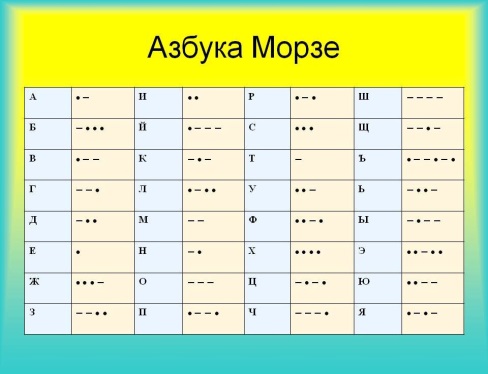 Вторник – «Заигрыши»С утра приглашались девицы-молодицы покататься на санках на горах, поесть блины, устраивались девичьи качели, поездки на лошадях, воздвигались снежные городки.Катались дети и взрослые на обычных санках, на козликах или коньках. Малыши катались на ледянках (ладейках) - это небольшая дощечка, впереди заостренная и выдолбленная вроде корытца.Считалось, что кто дальше скатится с горки у того достаток в доме будет.Азбука ЖЕСТОВ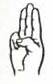 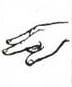 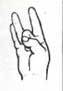 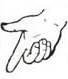 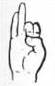 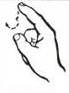 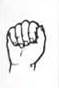 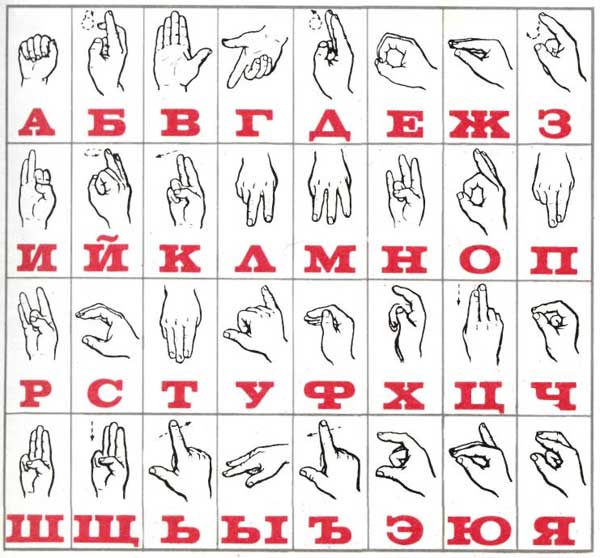 Среда – «Лакомка»В этот день люди лакомились блинами и другими масленичными угощениями. Народ говаривал: «Блин не клин, брюха не распорет».На «лакомки» тещи приглашали своих зятьев к блинам, а для забавы любимого зятя сзывали всех своих родных.Шифр ЗАМЕНЫ12 40 23 68 08 91 40Четверг - «Разгул»В этот день гуляли с утра до вечера, плясали, водили хороводы, пели частушки.Молодоженов сажали в сани и спускали с горы, заставляли при всех целоваться. Выходили в этот день и на кулачные бои.4. Шифр Смайлики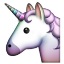 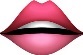 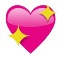 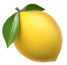 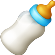 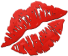 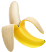 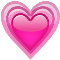 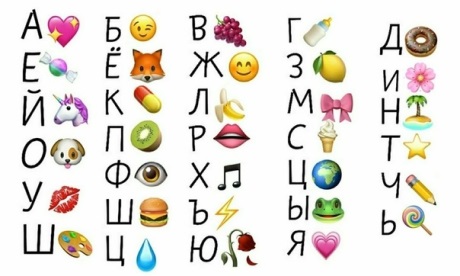 Пятница - тещины вечерки - гостевой деньНа тещины вечерки зятья угощают своих тещ блинами. В старину зять обязан был с вечера лично приглашать тещу, а потом утром присылал нарядных зватых. Девушки в полдень выносили блины в миске на голове. Они шли к раскатанной горке. Тот парень, которому девушка была люба, торопился отведать блинка, узнать: добрая ли хозяйка из нее выйдет? Шифр АТБАШЭ Ъ З Щ О Ф ЦМы частушки пропоем,
Как мы Масленицу ждем,
Как тоскуем по блинам
И по теплым вешним дням.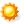 Мы частушки пропоем,Как мы Масленицу _______________,
Как тоскуем по блинам
И по теплым вешним ______________.Все девчонки в ночь гадали,
Дружно кинули башмак.
Мишке в голову попали,
Во весь лоб теперь синяк!Все девчонки в ночь ________________,
Дружно кинули башмак.
Мишке в голову попали,
Во весь лоб теперь __________________!Как на Масленице нашей
Всем становится теплей.
Уходи, зима, подальше,
Нам с блинами веселей.Как на Масленице нашей
Всем становится ____________________.
Уходи, зима, подальше,
Нам с блинами ______________________.Мы сжигаем чучело
Снега, холодов,
Чтоб весна-красавица
К нам вернулась вновь.Мы сжигаем ______________________
Снега, холодов,
Чтоб весна-красавица
К нам вернулась __________________.Мы на Масляной неделе
Сто блинов, наверно, съели.
С мёдом, маслом и вареньем.
Вкуснотища! Объеденье!Мы на Масляной __________________
Сто блинов, наверно, съели.
С мёдом, маслом и __________________.
Вкуснотища! Объеденье!Мы кончаем петь частушки
До другого вечера.
Вы сидите до утра,
Коли делать нечего.Мы кончаем петь ___________________
До другого вечера.
Вы сидите до _______________________,
Коли делать нечего.